ToMr. Nitin.V.KodakTalented Students Scholarship Programme 2015Address-38/1a/9 Maniktala Main Road , P.O - Kankurgachi,P.S -Manicktalla ,Dist.-Kolkata,Pin-700054Sir,I am Tanu Jaiswal , a student who is in debt of your gratitude for helping me financiallythrough NGO "Mukti". Presently I am pursuing B com Hons. in Accountancy from Seth Anandram Jaipuria College in Morning shift . Currently I am in second semester I scored 8.246 SGPA in semester 1 but I didn't get the hardcopy of my marksheet so I can't submit it to MUKTI . I also gave CMA foundation exam on 16th July 2023 and waiting for its result. I decided to give INTERMIDIATE with both groups in next year June 2024.Now, coming to my family background there are five members in my family including me . Mymother is a housewife and my father is a daily payment worker in a factory and my youngersister is studying in class X . We live in a slum area in Kolkata.My academic studies are going well. I am trying my best to improve my academics and prepare myself for current situation and tochoose right path in my life. With your help in my past and present, I have learnt theimportance of a supporting someone and today I hope that in future I could become a support in someone’slife just likeyou did in my case. Thank you sir once again for all your kindness, I am lucky that the oneabove us havesent you to me.Thanks and RegardsYours truly,Tanu JaiswalWed, Jul 26, 2:31 PM (23 hours ago)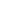 